Obec Starý Jičín,742 31 Starý Jičín  č. 133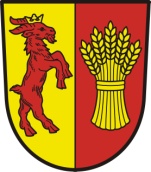 Zastupitelstvo obce Starý Jičín__________________________________________________________________________Usnesení z 3. zasedání Zastupitelstva obce Starý Jičín ze dne 18.2.20153. zasedání Zastupitelstva obce Starý Jičín, v souladu s ustanovením zákona č. 128/2000 Sb., o obcích (obecní zřízení) v platném znění:3.1.  Zastupitelstvo obce Starý Jičín určuje ověřovatelé zápisu:         p. Františka Bezděka a p. Ladislava Rýpara 3.2.  Zastupitelstvo obce Starý Jičín schvaluje program jednání 3. zasedání Zastupitelstva           obce Starý Jičín dne 18.2.2015 3.3.  Zastupitelstvo obce Starý Jičín po projednání schvaluje zprávu o činnosti Rady obce             Starý Jičín za období od 10.12.2014 do 11.2.20153.4.  Zastupitelstvo obce Starý Jičín bere na vědomí zprávu o činnosti kontrolního výboru obce ze dne 9.2.2015 a finančního výboru obce ze dne 9.2.2015.  Finanční záležitosti Zastupitelstvo obce Starý Jičín v souladu s ustanovením § 84 odst. 2 písm. b) zákona č. 128/2000 Sb., o obcích ve znění pozdějších předpisů po projednání   s c h v a l u j e :3.5.  Závazné ukazatele rozpočtu obce Starý Jičín na rok 2015         Příjmy: 		34 000 000,00 Kč         Výdaje: 		34 000 000,00 Kč         8-třída financování: 	 - 1 387 284,00 Kč splátka jistiny úvěru ČS				   1 387 284,00 Kč zapojení počátečního stavu k 1.1.2015         V rámci závazných ukazatelů zastupitelstvo obce schvaluje neinvestiční příspěvek          příspěvkovým organizacím  – MŠ Starý Jičín (ODPA-3111)  ve výši 1 300 000,00 Kč a           ZŠ Starý Jičín (ODPA-3113) na položce 5331 ve výši 2 320 000,00 Kč, celkem        příspěvkovým organizacím neinvestiční příspěvek 3 620 000,00 Kč  3.6.  Rozpočtový výhled na rok 2015 – 2020. 3.7.  Zastupitelstvo obce bere na vědomí rozpočtové opatření na 9. a 10. změnu rozpočtu                    obce Starý Jičín na rok 2014. Majetkoprávní záměry obce Zastupitelstvo obce Starý Jičín v souladu s ustanovením § 85 písm.a) zákona č. 128/2000 Sb., o obcích ve znění pozdějších předpisů, (dále jen zákon o obcích) po projednání s c h v a l u j e :3.8.  Směnu pozemků v  k.ú. Starojická Lhota  takto:Obec Starý Jičín  převede  ze svého vlastnictví  pozemek p.č. 654/13 – ostatní plocha  -  o výměře 148 m2 do vlastnictví  Jaroslava Pavlíka, tento převede do vlastnictví obce pozemek p.č. 654/11 – orná půda o výměře 96 m2. Cena stanovena dohodou 30,-Kč za m2 nad směněnou výměru. Náklady řízení hradí J. Pavlík. (Majetkoprávní záměr č.P1/2015).Organizační  záležitosti Zastupitelstvo obce Starý Jičín po projednání:3.9.    Schvaluje obecně závaznou vyhlášku Obce Starý Jičín č. 1/2015, kterou se stanoví systém shromažďování, sběru, přepravy, třídění, využívání a odstraňování komunálních odpadů a nakládání se stavebním odpadem na území obce Starý Jičín.Zastupitelstvo obce pověřuje starostu obce podpisem schválených dokumentů, včetně podpisu příslušných smluv. 	Ing. Miroslav Klimpar 				Ing. Rudolf Hrnčíř  	   místostarosta obce 					   starosta obce 